Поступило две запчасти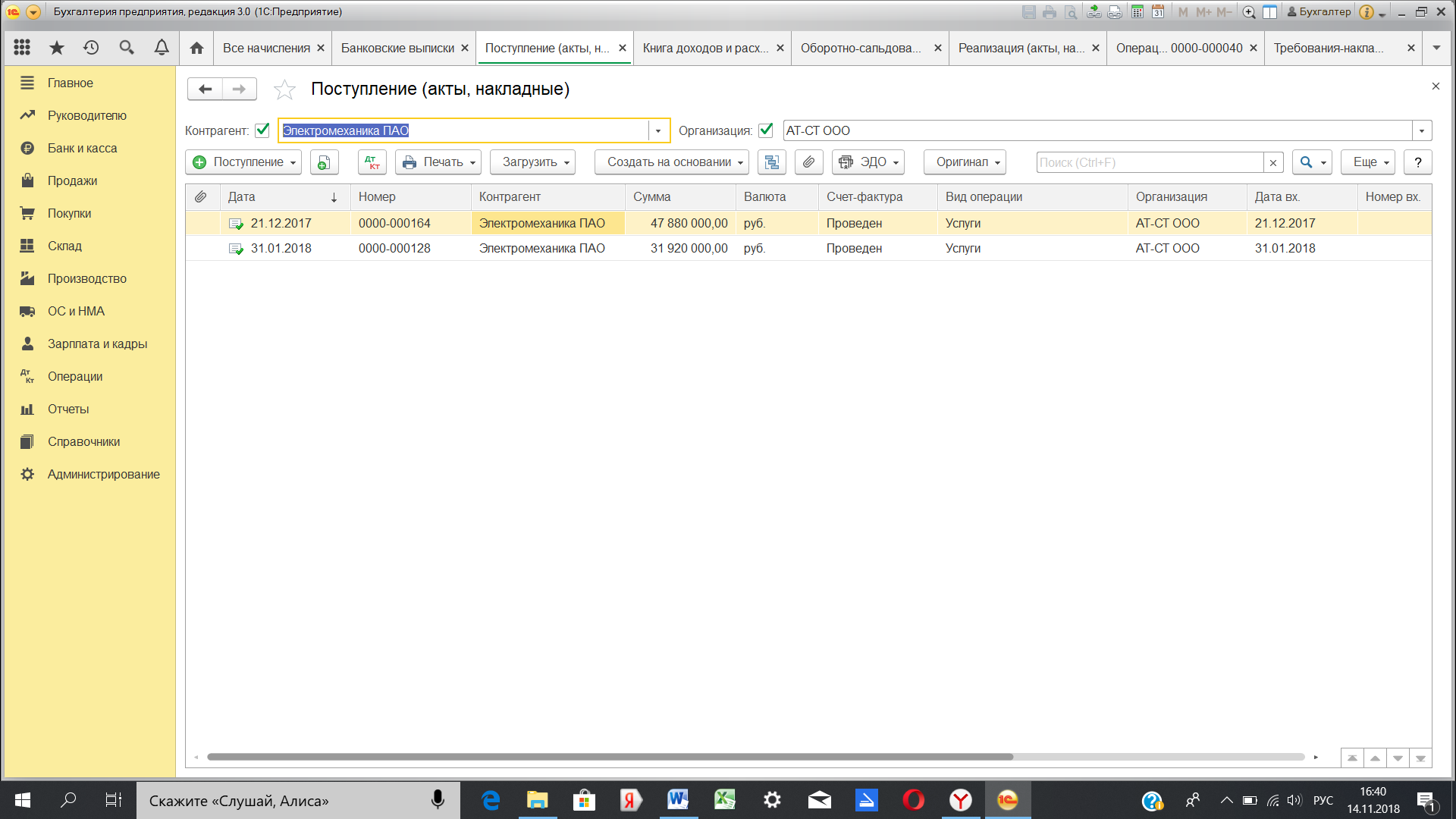 Объединила запчасти через операцию в ручную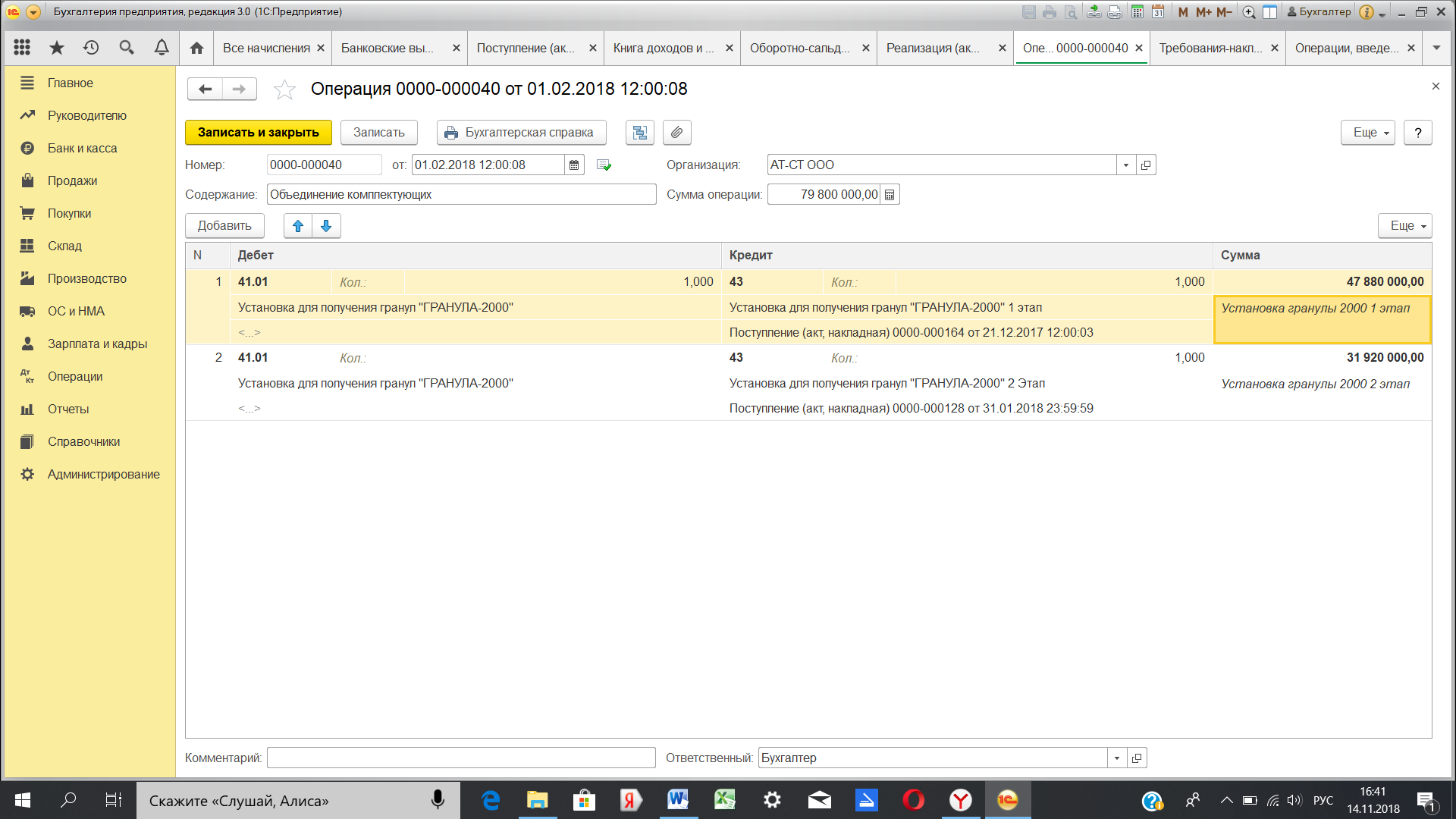 Продала готовое оборудование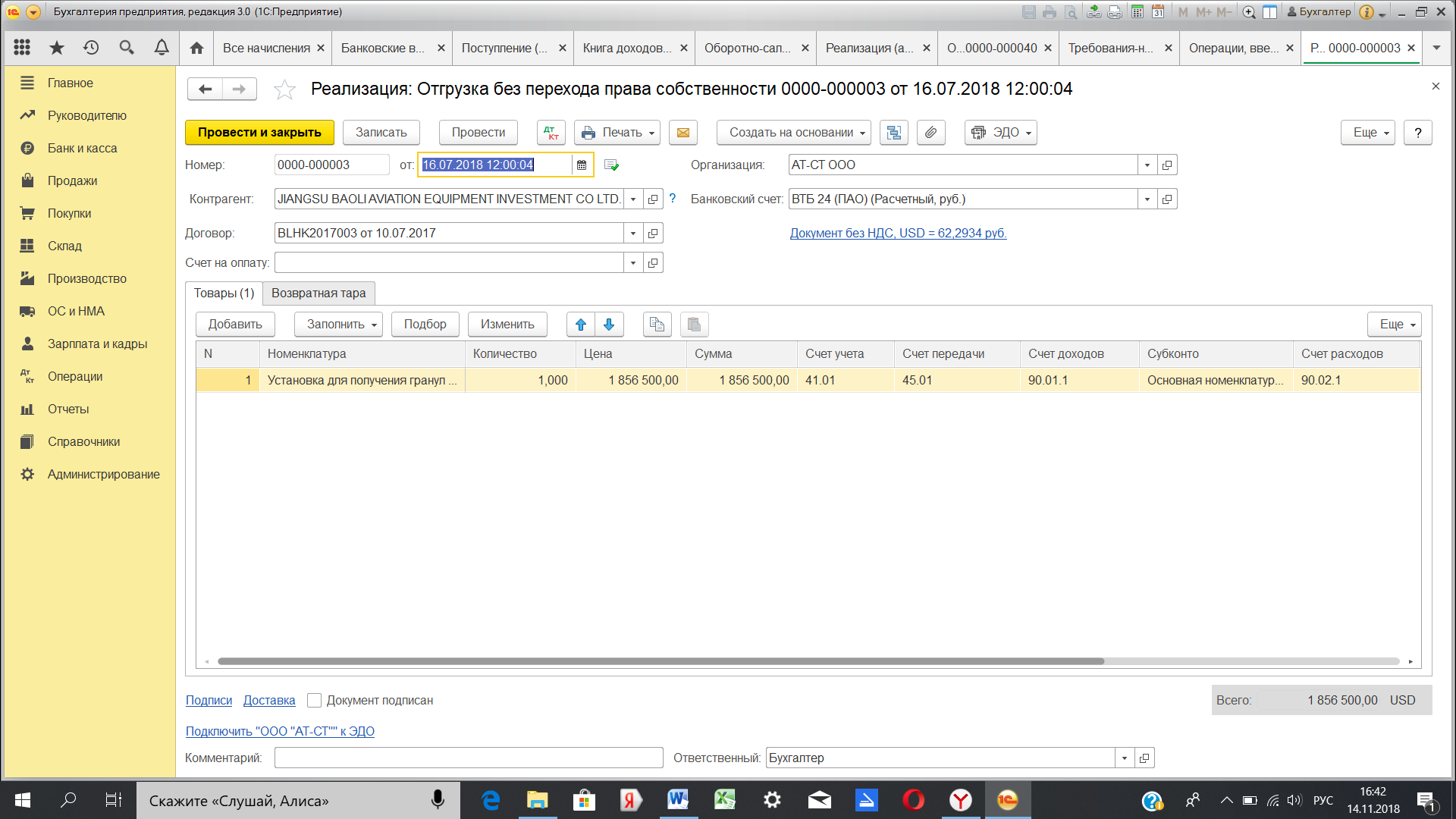 Как висело на 43 счете, так и весит (ОСВ), но накладная по реализации успешно провелась с 41 счетом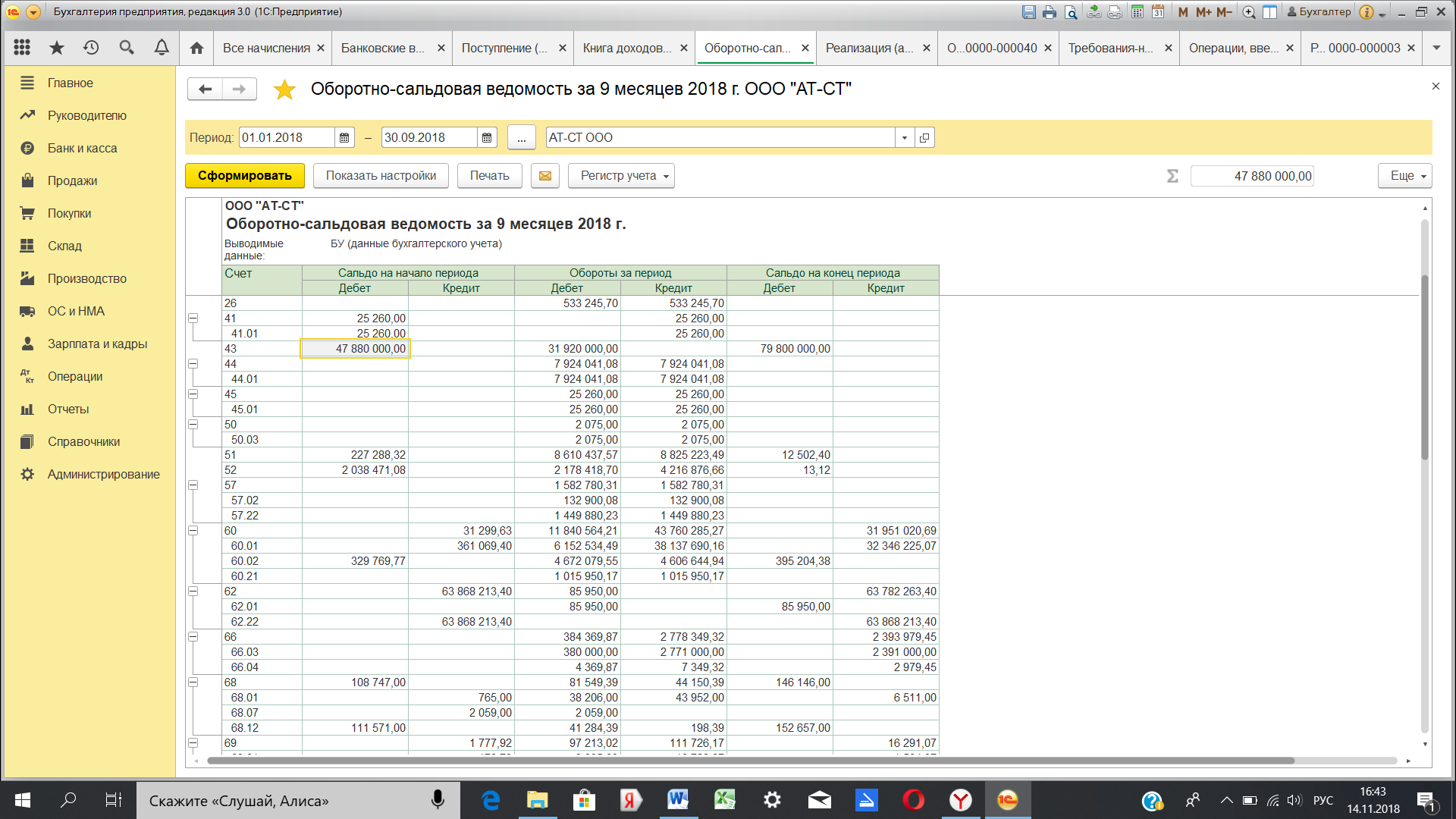 